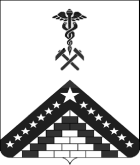 УПРАВЛЕНИЕ ОБРАЗОВАНИЯАДМИНИСТРАЦИИ МУНИЦИПАЛЬНОГО ОБРАЗОВАНИЯ ГУЛЬКЕВИЧСКИЙ РАЙОНПРИКАЗот 11.06.2022                                                                                  № 662-ог. ГулькевичиО реализации Всероссийского проекта «Самбо в школу» в 2022-2023учебном годуВо исполнение Перечня поручений Президента Российской Федерации от 07 октября 2021 года № ПР-1919 «По итогам заседания Совета при Президенте Российской Федерации по развитию физической культуры и спорта 10сентября 2021 года», в соответствия с распоряжением Правительства Российской Федерации от 28 декабря 2021 года № 3894-р «Об утверждении Концепции развития детско-юношеского спорта в Российской Федерации», и в целях популяризации вида спорта «Самбо» среди обучающихся общеобразовательных организаций Краснодарского края, на основании приказа министерства образования, науки и молодежной политики Краснодарского края от 29.06.2022г. № 1516 «О реализации Всероссийского проекта «Самбо в школу» в 2022/2023 учебном году»,с  целью популяризации и продвижения  Всероссийского проекта «Самбо в школу»  в общеобразовательных учреждениях муниципального образования Гулькевичский район, а также увеличения численности детей и молодежи систематически занимающихся «Самбо»п р и к а з ы в а ю:Руководителям общеобразовательных учреждений: МАОУ СОШ № 1,МБОУ СОШ № 2, МАОУ СОШ № 3, МБОУ СОШ № 7, МБОУ СОШ № 8, МБОУ СОШ № 9, МБОУ СОШ № 10, МБОУ СОШ № 12, МБОУ СОШ № 13, МБОУ СОШ № 14, МБОУ СОШ № 15,  МБОУ СОШ № 16, МБОУ СОШ № 17, МБОУ СОШ 18, МБОУ СОШ № 19, МБОУ СОШ № 22, МБОУ СОШ № 24:1) организовать изучение учебного предмета «Физическая культура» в объёме 3 часов в неделю, включая 33-34 часа для изучения вида спорта «Самбо»;обеспечить реализацию  Проекта, в соответствии с разработаннойединой краевой рабочей программой учебного предмета «Физическая культура» в рамках 3-го урокав неделю предмета «Физическая культура» в качестве обязательной формы реализации Проекта;организовать работу в секциях по виду спорта «Самбо» в рамках школьных спортивных клубов; привести в соответствие локальные акты, необходимые для реализации Проекта; течение 2022-2023 учебного года организовать и провести  мероприятия,направленные на реализацию Проекта;организовать проведение тестирования обучающихся с последующим сравнительным анализом полученных результатов;проводить систематическую информационно-просветительскую работу с родителями в рамках реализации проекта.Контроль за выполнением настоящего приказа оставляю за собой.Приказ вступает в силу со дня его подписания.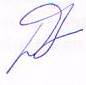 Начальник  управления образования администрации муниципальногообразования Гулькевичский район                                          Н.В. Дудникова